臺灣時報Taiwan JIHO資料庫內容介紹：   《臺灣時報》可說是日治時期最長壽、影響最深遠的期刊。早在西元1919年〔臺灣總督府〕發行《臺灣時報》之前，就有〔東洋協會臺灣支部〕所發行的機關刊物，名稱同樣也是《臺灣時報》(1909-1945)。無獨有偶，此刊物又是承襲自〔臺灣協會〕發行的《臺灣協會會報》而來(1898-1907)。故自《臺灣協會會報》創刊至1945年〔臺灣總督府版〕《臺灣時報》停刊，前後長達48年，幾乎與整個日治時期(1895-1945)相始終。      舉凡當時臺灣的政治、產業、農業、貿易、交通、軍事、教育、司法、警察、土木、技術、工藝、文藝等的論文與統計資料皆在收錄之列，同時並收錄在臺知名的日本作家之俳句、詩、小說，皆是臺灣研究的寶貴資料。本套資料庫詳實的內容，正是究明日治時期不可或缺的重要史料。資料類型：標題索引+原版影像收錄時間: ◎臺灣協會會報-臺灣時報之前身(西元1898-1907年)
　　　　　◎臺灣時報-東洋協會台灣支部時期(西元1909-1919年)
　　　　　◎臺灣時報-臺灣總督府時期(西元1919-1945年)更新頻率：不更新 檢索畫面：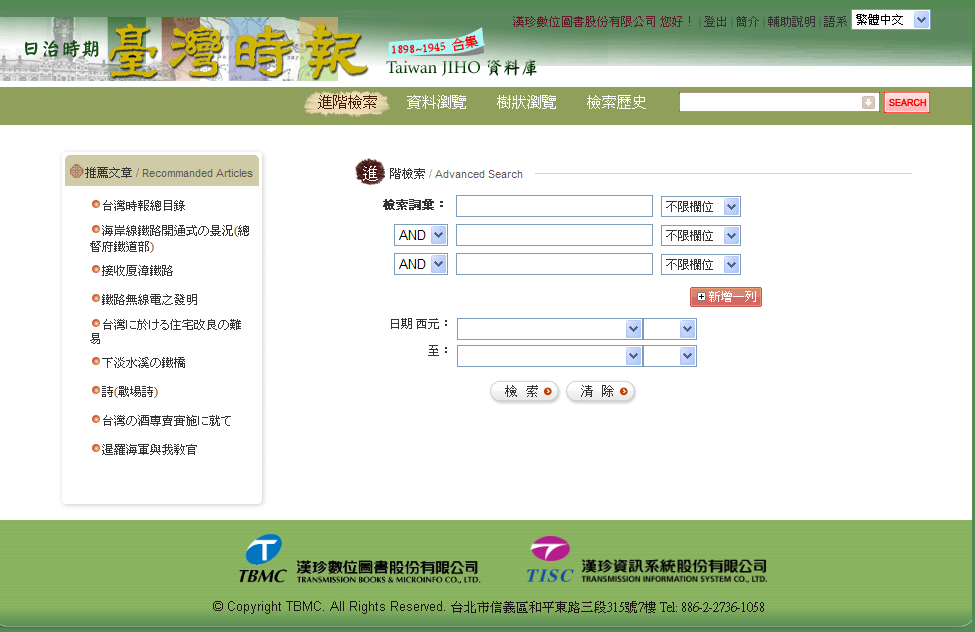 